Лекция №136. Вывод основного функционального уравнения динамического программированияПустьEi S  -	(6.1)- есть условный оптимальный выигрыш, получаемый на всех последующих шагах, начиная с i-го и до конца; он достигается при оптимальном управлении на этих шагах и равен максимальному выигрышу, который можно получить на всех этих шагах вместе, если в их начале системанаходится в состоянии S.Будем называть ПустьE S  условным оптимальным выигрышем.ui S  -	(6.2)- есть условное оптимальное управление на i-ом шаге, которое, совместно с оптимальным управлением на всех последующих шагах, обращает выигрыш на всех оставшихся шагах, начиная с данного, в максимум.Будем называть ui S - условным оптимальным управлением.Задача: определитьEi S  и ui S  для всех шагов (i=1,2,…,m).Рассмотрим i-й шаг процесса управления.Пусть	в	результате	(i-1)	предыдущих	шагов	система	пришла	в состояние S, и мы выбираем какое-то (вообще говоря, не оптимальное)управление Uiвыигрыш:на i-ом шаге. Если его применить, то получим на i-ом шагеei   ei S,Ui А система перейдёт в новое состояние S  :S   S,U (6.3)(6.4)Если ищется оптимальное управление на i-ом шаге, то согласнопринципу оптимальности Беллмана предполагается, что выигрышEi1 (S) навсех последующих шагах, начиная с i+1 (от нового состояния S  ) – условный оптимальный выигрыш. А так как на i-ом шаге Ui - есть еще не оптимальное управление, то, применив его на i-м шаге, получим некоторыйполуоптимальный выигрыш:~ 	  e S,U ES - или с учетом	(6.4):Ei    S,Ui	ii	i1~ 	  e S,U E	 S,U (6.5)Ei    S,Ui	ii	i1	i	iТеперь, в соответствии с  принципом Беллмана, надо выбрать такоеUi  ui , при котором (6.5) максимальна и достигает значения:E S   maxe S,U E	 S,U(6.6)i	Ui	ii	i1	i	iТо	управлениеUi    ui  ,	при	котором	(6.6)=max,	и	есть	условноеоптимальное управление на i-ом шаге, а величинаEi (S )из (6.6) – условныйоптимальный выигрыш (на всех шагах, начиная с i-го и до конца).В уравнении (6.6) функцииe S ,U и  S ,U известны. Неизвестнымиостаются функции вторую.E S  иE	S ,U . Из них первая выражается черезФормула	(6.6)	–	есть	основное	функциональное	уравнениединамического программирования. Она позволяет определитьE S , еслиизвестна следующая за ней по порядку функция Мы знаем, что для последнего (m-го) шагаE	S .E S   maxe S,U (6.7)m	Um	m	mПричём, максимум в (6.7) берётся только по тем Um , которые приводятсистему в заданную область конечных состоянийS , т.е. по тем, для которых S,U  Sэто надо иметь в виду.То	управлениеU	 u S ,	при	котором	достигается	максимумвыигрыша (6.7), и есть условное оптимальное управление на m-м шаге.ЗнаяE S и полагая i+1=m, можно по формуле (6.6) найтиE	S  иum -1 S ; затемEm-2 S  иum-2 S и т.д., вплоть до последнего от конца(первого) шага, для которого будут найдены функцииE1 S  и u1 S . ФункцияE S есть условный оптимальный выигрыш за всю операцию, т.е. на всехшагах, начиная с первого и до последнего (если первый шаг начинается с определенного состояния S системы).Таким образом, предварительная оптимизация закончена – найден условный оптимальный выигрыш и условное оптимальное управление для каждого шага.Теперь можно перейти к нахождению безусловного оптимальногоуправленияu  u1,u2,...um .Начнём с первого шага. Пусть S0 – исходное состояние. Подставим S0в формулу дляE S . ПолучимEmax E S (6.8)и u  u S  .1	1	0Далее, зная S0 и u1, можем найти состояние S* после первого шагаS*   S ,u (6.9)1	1	0	1Зная S* , можно найти u   u  S* , затем S*      S* ,u и т.д., т.е.1	2	2	1	2	2	1	2S  u S  S*   u  S*  ...  S* u  S*      S*(6.10)0	1	0Естественно, что1	2	1S*   Sm1	m	m1	m ~(6.11)m		Sиu  u1,u2,...um .Итак, при решении любой задачи динамического программирования необходимо придерживаться стандартного порядка действий. Например, так:Выбрать способ описания процесса, т.е. параметры, характеризующие состояние системы, фазовое пространство и способ членения операции на «шаги».Записать выигрыш на i-ом шаге в зависимости от состояния системы S в начале этого шага и управления Ui:ei   ei S,Ui .Записать для i-го шага функцию, выражающую изменение S наS  под управлением Ui:S   S,U .Записать основное функциональное уравнение (6.6):E S   maxe S,U  E	 S,U iНайтиUi	i	ii1	i	iE S   maxe S,U m	Um	m	mи соответствующее ей условное оптимальное управление на последнем шаге: um S .Для конкретныхe S ,U  и  S ,U  найти цепочкуEm1S, ES,..., E S.и соответствующие им условные оптимальные управления:um1S,um2 S ,...,u1S.Для начального S0 найти оптимальный выигрышEmax    E1 (S0 ) идалее безусловные оптимальные управления по цепочке:S  u S  S*   u  S*  ...  S* u  S*      S*  .0	1	01	2	1m1m	m1	mЕсли начальное состояние S0 не задано, а лишь ограничено условиемS  ~0	S0 ,найти оптимальное начальное состояние достигает максимума.S* , при котором выигрышE1 S Emax    maxE1 S .Soи далее, по цепочке, безусловные оптимальные управления.В заключение отметим, что в принципе процесс ДП может разворачиваться (хотя и не так естественно) и в направлении, обратном тому, которое описано: условные оптимальные управления могут отыскиваться в направлении от первого шага к последнему – а безусловные – от последнего к первому.То есть, сначала можно планировать 1-й шаг, при условии, что он приведет систему в состояние S, а затем второй, так, чтобы выигрыш за два первые шага (первый – уже оптимизированный) был максимален, и т.д.Результаты оптимизации управления для обеих схем будут одинаковыми7. Постановка и схема решения задачи распределения ресурсов.ПустьK0 - начальное количество средств, которые нужно распределятьв течение m лет между двумя предприятиями П1 и П2. Предприятия приносят за год определенный доход, зависящий от объема вложений.Если средства Х ед. вложить в П1, то за год получим доход - f ( X ) . Загод вложенные средства частично амортизируются и к концу года от них остаётся часть( X )  X .Аналогично для П2: вложения Y ; доход за год (Y )  Y .g (Y )и остаток годаПо истечении года, оставшиеся отK0 средства заново распределяютсяпо предприятиям П1 и П2. Новых средств извне не поступает, а в производство вкладываются все оставшиеся в наличии средства; доход в производство не вкладывается, а накапливается отдельно.Требуется найти такой способ управления ресурсами (т.е. какие средства, в какие годы и в какое предприятие вкладывать), при котором суммарный доход от обоих предприятий за m лет будет максимальным.Решаем задачу методом ДП по известной схеме.Система S - два предприятия с вложенными в них средствами. Она характеризуется двумя параметрами X и Y. Шагом процесса является хозяйственный год. X и Y количества средств в предприятиях П1 и П2.В процессе X и Y меняются в зависимости от двух причин:перераспределение средств в начале каждого года между предприятиями;уменьшение средств за год, сказывающееся в конце каждого года.Управлением Ui	на i-м шаге будут количества средств Xi и Yi,вкладываемые в П1 и П2 на этом шаге. Таким образом, управление операциейU состоит в совокупности всех шаговых управлений:U  (U1,U 2 ,...,Um )необходимо найти такое (оптимальное) управление(7.1)u  (u1, u2 ,...,um ) ,	(7.2)при котором суммарной доход, приносимый за m лет обоими предприятиями был бы максимальным, т.е.E  Emax , гдеE   ei .	(7.3)i1Состояние S системы перед i -м шагом характеризуется одним параметромK	- количеством средств, сохранившихся после предыдущихi 1шагов.Управление Uiбудет состоять в том, что мы для П1 выделимX i   средств; адля П2 – автоматическиДоход на i -м шаге будет:Yi  K  Xiei (K, Xi )  f ( Xi )  g(K  Xi )	(7.4)Под влиянием этого управления на	i -м шаге система перейдёт из состояния K в состояние K :S  K  ( Xi )  (K  Xi )Основное функциональное уравнение ДП имеет вид:(7.5)Ei (K )  max f ( Xi )  g(K  Xi )  Ei1 (( Xi )  (K  Xi )),	(7.6)0 Xi Kгде0  X  Kобозначает, что максимум берется по всем неотрицательнымвложениямXi , не превосходящим наличного запаса средств K . Условнымоптимальным управлением на i -м шагеxi (K )будет то из значенийXi , прикоторомEi (K )достигает максимум.Условный оптимальный выигрыш на последнем шаге будет:Em (K )  max f ( Xm )  g(K  Xm );	(7.7)0 Xi Kему соответствует условное оптимальное управление этот максимум достигается.xm (K ) , при которомЗная функцию Em (K ) , находим по формуле (7.6) условные оптимальныевыигрыши на двух последних, на трёх и т.д. шагах:Em1 (K ) Em2 (K ) max0 Xm1Kmaxf ( Xm1 )  g(K  Xm1 )  Em (( Xm1 )  (K  Xm1 ));f ( Xm2 )  g(K  Xm2 )  Em1 (( Xm2 )  (K  Xm2 ));.................0 Xm2 K(7.8)E1 (K ) max f ( X1 )  g(K  X1 )  E2 (( X1 )  (K  X1 )).0 X1KИм соответствуют условные оптимальные управленияxm1 (K ), xm2 (K ),..., x1 (K )(5.9)Начальный запас средств задан, т.е. задано начальное состояние	K0поэтому оптимальный выигрыш будетEmax  E1 (K0 )Оптимальное управление на 1-м шаге:x1  x1 (K0 ) .Состояние системы после первого шага:K*  (X ) (K  X )1	1	0	1Оптимальное управление на втором шаге:x  x (K *) ,и т.д. по цепочке.2	2	1Состояние системы после i -шагов:K*  (X ) (K*   X )i	i	i1	iОптимальное управление на i -м шаге:x  x (K * ) ,i	i	i1и т.д. вплоть до последнего шаге, по цепочке:K   x (K)  K *  x (K *)  ...  K * x (K *	)  K *0	1	01	2	1m1m	m1	mВеличина	K* -	количество	средств,	оставшихся	(при	оптимальномуправлении) после последнего шага.Совокупность средств, вложенных по годам в П1:x  (x1, x2 ,..., xm ) - есть оптимальное управление.Количество средств, вложенных в П2:y  ( y , y ,..., y)  ((K x ),(K*  x ),...,(K*	 x  ))1	2	m0	1	1	22	m1	mДадим геометрическую интерпретацию процесса распределения ресурсов.Y	Сумма средств, вкладываемых в П1	и П2	неА	может быть больше, чем начальное количествосредств~K0 , поэтому фазовое пространство –K0	S0~Sэто часть плоскости XOY, заключенный внутри равнобедренного треугольника AOB с катетами K0. Так как в начале распределения0	В	Хсумма средств в обоих предприятиях равнаK0 ,то ~ -есть гипотенуза треугольника AB .Так как на количество средств в конце периода	m	лет никакихограничений, кроме0  X Y K0, не накладывается, то область~ - естьвесь треугольник AOB (кроме гипотенузы).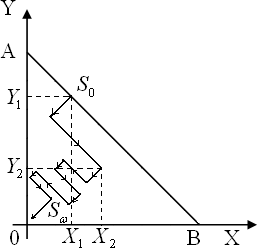 Каждое звено траектории S в фазовым пространстве состоит их двух полузвеноев: на первом происходит только перераспределение средств и точка S перемещается параллельно AB , на втором – средства тратятся и точка S перемещается вниз и налево, ближе к началу координат. Исключение составляет первой шаг – первое полузвено отсутствует: сразу назначаютсяX1   и Y1и начинается трата средств. Сумма абсциссы и ординаты последнейточки траектории Sесть количество средствK , которое сохранится кконцу периода при данном управлении.Контрольные вопросыВыведите основное функциональное уравнение ДП.Почему в ДП употребляются понятия: «условное оптимальное управление», «оптимальное управление» и, соответственно –«условный оптимальный выигрыш» и «оптимальный выигрыш»? Чем они отличаются друг от друга?Опишите стандартный порядок действий при решении любой задачи методом ДП.Рассмотрите реализацию стандартный схемы ДП при решении задачи распределения ресурсов.Как строится область допустимых решений (ОДР) при решении задачи распределения ресурсов между двумя предприятиями методом ДП?